2 классИстория изобразительного искусстваТема: Первобытное искусствоОзнакомиться с материалом, представленным ниже, ответив письменно на вопросы в конце параграфа.Ссылка на видео (мультфильм) по данной теме: https://www.youtube.com/watch?v=3rE6OPRzuKM Ссылка на презентацию по данной теме: https://disk.yandex.ru/i/r9lidpKtZHGzyQ Рекомендуется одновременный просмотр презентации и изучение текста.Выполненные задания, написанные в тетради,  присылать на почту (фото заданий) krismirash15@yandex.ruЛибо прислать фото по тел. +79271782636 в любом мессенджере.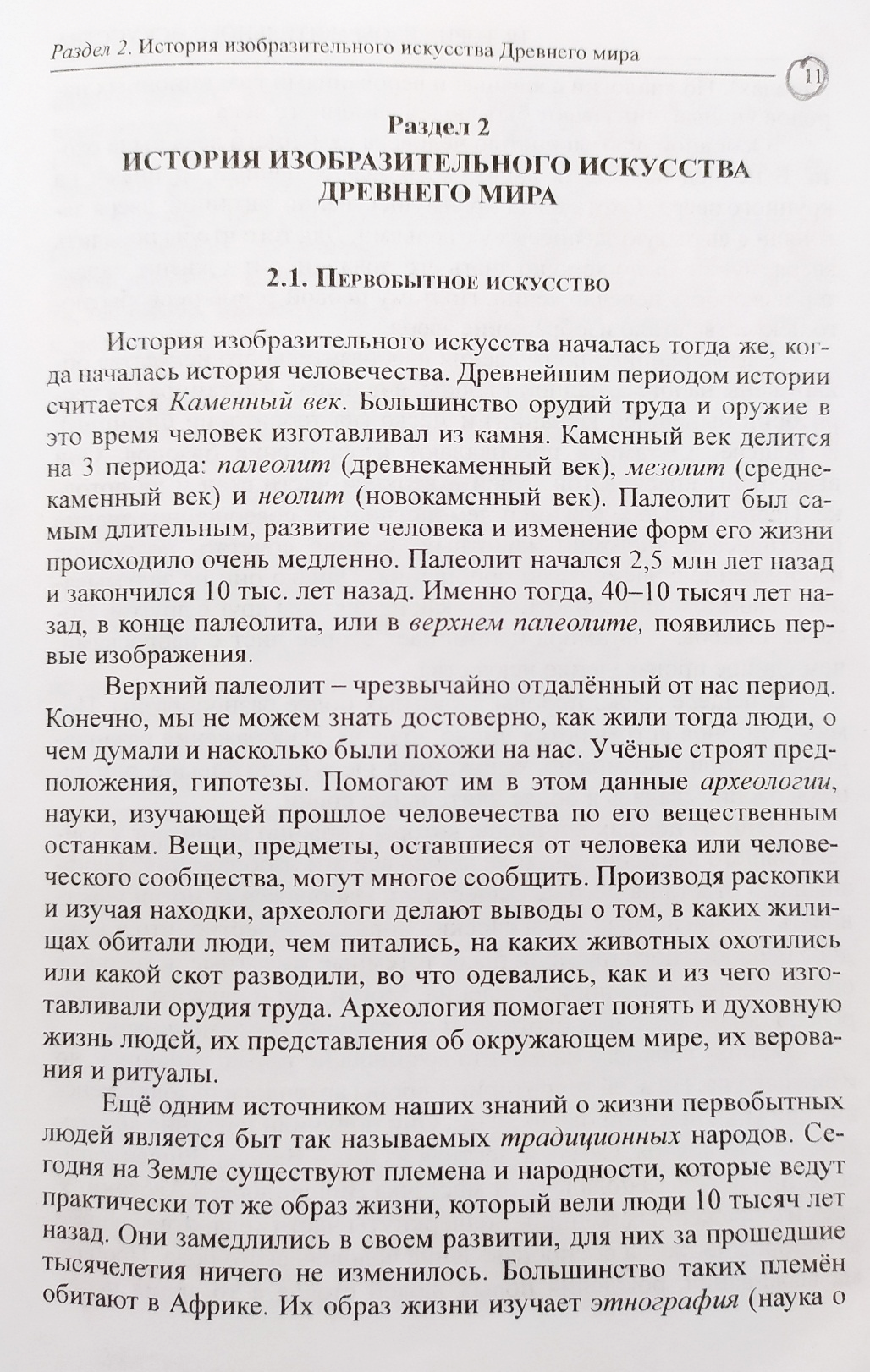 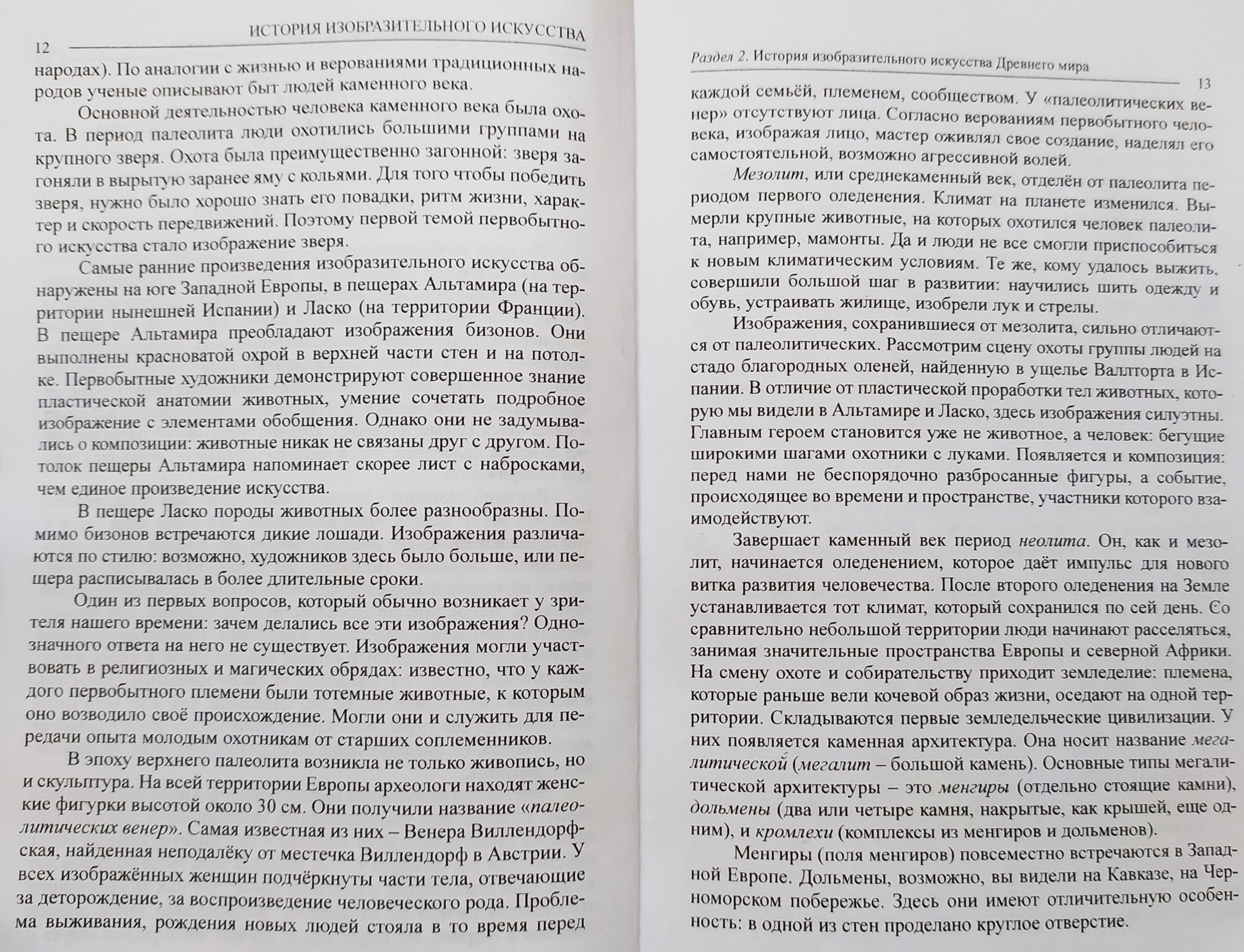 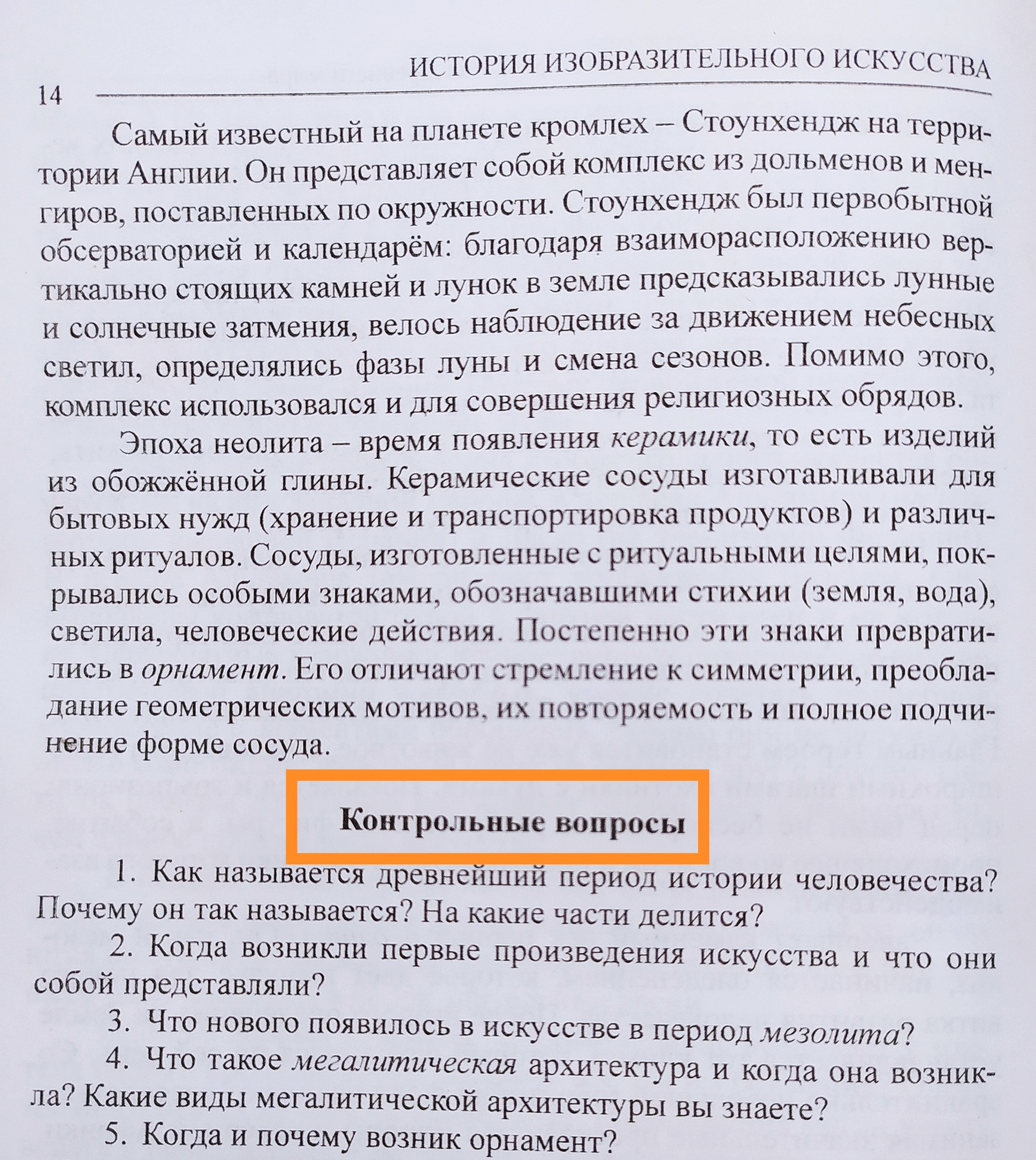 